.64 Count Intro. Approx 30 seconds  [Track approx 3 mins 34 secs BPM 132]Step Rock Recover Step, Coaster Step, Shuffle Forward.Rock Recover, ½ Turn Left, ¼ Turn Left, Behind, ¼ Turn Right, Step ¼ Turn Right.Cross Hold, & Behind Hold, & Cross, Side Rock Cross.Hinge ½ Turn Right, Point Turn ¼ Left, Step ¾ Turn Left, Side, Touch.Side Together, Left Shuffle Forward, Side Together Right Shuffle Back.Back Rock, Step Lock Step, Step ½ Turn Left Step.Full Turn Right, Forward Rock, Back Cross Back Side.(Optional walk forward L, R).Cross, Point & Point, ¼ Turn Left, Back Rock, Kick Ball Change.Contact: deemusk@btinternet.com Dee – 07814 295470You Can Do Magic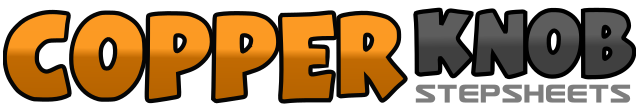 .......Count:64Wall:2Level:Intermediate.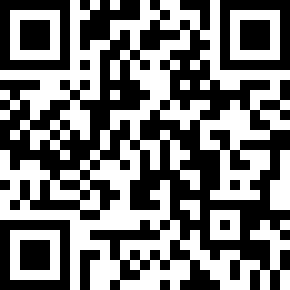 Choreographer:Dee Musk (UK) - March 2012Dee Musk (UK) - March 2012Dee Musk (UK) - March 2012Dee Musk (UK) - March 2012Dee Musk (UK) - March 2012.Music:You Can Do Magic - Drew Seeley : (Album: Wizards of Waverly Place - Music from the TV Series)You Can Do Magic - Drew Seeley : (Album: Wizards of Waverly Place - Music from the TV Series)You Can Do Magic - Drew Seeley : (Album: Wizards of Waverly Place - Music from the TV Series)You Can Do Magic - Drew Seeley : (Album: Wizards of Waverly Place - Music from the TV Series)You Can Do Magic - Drew Seeley : (Album: Wizards of Waverly Place - Music from the TV Series)........1-4Step forward on L, rock forward on R, recover weight to L, step back on R.5&6Step back on L, step R beside L, step forward on L.7&8Shuffle forward stepping R, L, R. (12 o’clock).1,2Rock forward on L, recover weight to R.3,4Make a ½ turn L stepping forward on L, make a ¼ turn L stepping R to R side.5,6Cross L behind R, make a ¼ turn R stepping forward on R.7,8Step forward on L, make a ¼ turn R. (9 o’clock).1,2Cross L over R, hold count 2.&3,4Step R to R side, cross L behind R, hold count 4.&5Step R to R side, cross L over R.6-8Rock R out to R side, recover weight to L, cross R over L. (9 o’clock).1,2Make a ¼ turn R stepping back on L, make a ¼ turn R stepping R to R side.3,4Point L toe out to L side, make a ¼ turn L stepping down on L.5,6Step forward on R, make a ¾ turn L.7,8Step R to R side, touch L toe beside R. (3 o’clock).1,2Step L to L side, step R beside L.3&4Shuffle forward stepping L, R, L.5,6Step R to R side, step L beside R.7&8Shuffle back stepping R, L, R. (3 o’clock).1,2Rock back on L, recover weight to R.3-5Step forward on L, cross lock R behind L, step forward on L.6-8Step forward on R, make a ½ turn L, step forward on R. (9 o’clock).1,2Travelling forward make a full turn R stepping back on L, stepping forward on R.3,4Rock forward on L, recover weight to R.5-8Step back on L, cross lock R over L, step back on L, step R to R side. (9 o’clock).1Cross L over R.2&3Point R to R side, step R beside L, point L to L side.4Make a ¼ turn L (keep weight on R).5,6Rock back on L, recover weight to R.7&8Kick L forward, step L beside R, step forward on R. (6 o’clock).